ՀԱՅՏԱԴԻՄՈՒՄԻ ՁԵՎՆորարարական գյուղատնտեսության վերապատրաստման և ուսուցման ճամբար (ԱԳՐԻ ՔԵՄՓ / AGRI CAMP) ծրագիրAgriThon գյուղատնտեսական ոլորտում նորարարական լուծումներով ստարտափ գաղափարների մրցույթԸՆԴՀԱՆՈՒՐ ՏԵՂԵԿԱՏՎՈՒԹՅՈՒՆՆերկայացվող ստարտափի/ գաղափարի անվանումը:Ստարտափի/գաղափարի իրականացման հասցեն:Դիմորդի տվյալները: Լրացնե՛լ թիմի բոլոր անդամների տվյալները, եթե դիմում եք թիմով:  ՀԻՄՆԱԿԱՆ ՏԵՂԵԿԱՏՎՈՒԹՅՈՒՆԿարճ նկարագրեք Ձեր ստարտափը և/կամ գաղափարը։Ի՞նչ խնդիր է լուծում Ձեր ստարտափը/գաղափարը  և ո՞րն է Ձեր կողմից առաջարկվող լուծումը։Ձեր կարծիքով ի՞նչ պահանջարկ կունենա Ձեր ստեղծած ապրանքը/ծառայությունը։ Ովքե՞ր են Ձեր հիմնական գնորդները/սպառողները։ Ունե՞ք նախագիծ/պրոտոտիպ։Եթե ունեք նախագիծ և/կամ պրոտոտիպ, խնդրում ենք ուղարկել այն հայտադիմումի հետ։ Այո Ոչ Երբևէ մասնակցե՞լ եք այլ ինկուբացիայի, եթե այո, ապա խնդրում ենք նշել ինկուբացիայի անվանումը։Երբևէ ստացե՞լ ենք այլ դրամաշնորհ այս ստարտափի/գաղափարի զարգացման համար։ Եթե այո, ապա նկարագրեք այն և նշեք թե ում կողմից է տրվել։ Նշեք Ձեր ստարտափի/գաղափարի սոցիալական ցանցերի, կայքի, LinkedIn հղումը (ները) /առկայության դեպքում/։Ինչպե՞ս եք տեղեկացել AgriThon-ի մասին։ Սոցիալական ցանցեր (Facebook և այլն) էլ․ փոստ AGRI CAMP /ICARE վեբ կայք (web page) Գործընկերներ, ծանոթներ Տեղեկատվական հանդիպումներ Նախարարություն, մարզպետարան, համայնքապետարան Այլ /նշել/___________________________Սույնով հաստատում եմ, որ իմ կողմից տրամադրված տվյալները հավաստի են և պատրաստ եմ (կամ թիմը) ամբողջությամբ մասնակցել բոլոր փուլերին:  Այո, հաստատում եմՀայտադիմումի հետ կապված հարցերի դեպքում կարող եք կապ հաստատել (+374 93) 38 81 68 կամ (+374 94) 48 87 85 հեռախոսահամարով կամ գրել info.agrithon.agricamp@gmail.com էլ․ հասցեին։ 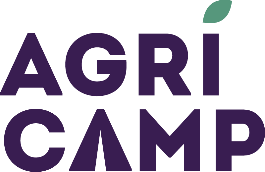 Դիմելու վերջնաժամկետն է 2021 թվականի հոկտեմբերի 19-ը։NԱնուն/ազգանունԷլ․ հասցեՀեռախոսահամարԴերը թիմում Փորձառությունը ոլորտում1234